Рекомендации по обслуживанию и эксплуатации за мебелью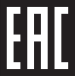 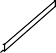 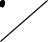 Качество и комплектность изделия рекомендуется пров ерять в магазине при покупке в распакованном виде.Рекомендуется привлекать для сборки изделия квалифи цированных специалистов.Мебель должна храниться и эксплуатироваться в поме щениях с температурой не ниже +5 ° и не выше+40° и относительной влажностью от 45% до 70%Сборка изделия должна производиться в порядке, изло женном в настоящей инструкции. В процессе эксплуатации изделий необходимо периодически затягивать ослабленные винтовые соединения.  В  случае необходимости перемещения изделия по помещению перед перестановкой  необходимо  полностью освободить его от груза (одежда, матрас и т.п.) Во избежание поломки  изделия  передвижение производить приподнимая его над уровне м полаПоверхность деталей мебели следует беречь от попадания влаги во  избежание  разбухания  и отклеивания кромки.Не допускается расположение мебели ближе 50 см от отопительных приборов и других источников тепла, а так же под прямыми солнечными лучями. Вызывает ускоренное старение, выцветание  покрытия и деформацию деталей мебели.Не допускается попадание на поверхности деталей агрессивных жидкостей (спирт, бензин, ацетон и т.п.)Пыль с поверхности деталей мебели удалять чистой и сухой салфеткой из мягкой ткани ( фланель, плюш и т.п.). Для очист ки поверхности мебели от загрязнений использовать т олько специальные средства по уходу за мебелью, соответствующие характеру материала покрытия (необходимо ознакомиться с инструкцией производителя).Любые поверхности мебели необходимо беречь от ударов твердыми предметами во избежание  появления царапин, вмятин, трещин, сколов и т.п.При эксплуатации изделий со стеклянными дверями, полками и зеркалами важно помнить, что эксплуатация деталей из стекла и	зеркала с трещиной сопряжена с риском получения травмы. При появлении трещин необходимо немедленно заменить по врежденную деталь.Не допуск ается эксплуатация мебели для лежания без матраса.	Не рекомендуется вставать ногами на изделия, сидеть на подлокотниках. Во избежание несч астных случаев и повреждения купленной В ами мебели не разрешайте детям прыгать на кровати. Нагрузка должна распределяться равномерно и не превышать разрешенную допустимую нагрузку.ВАЖНО:    несоблюдение    вышеизложенных   рекомендаций,   повлекшее	возникновение недостатков изделия, может являться основанием для утраты права	на гарантийное обслуживание.Гарантии изготовителяГарантийный срок эксплуатации изделия составляет: мебель бытовая - 24 мес., мебель для сидения и лежания, мебель детская - 18 мес., мебель детская лдя сидения и лежания -	12 мес. Гарантийный срок при розничной продаже через торговую сеть исчисляет ся со дня продажи мебели.В период гарантийного срока изготовитель гарантирует ремонт изделий или его замену, если потребителем не нарушены правила транспортирования, хранения, сборки и эксплуатации.Претензии предъявляются потребителем непосредственн о в торгующую организацию, в которой была приобретена мебель, предъявив настоящую "инструкцию по сборке" и копию товарного чека.Предприятие-изготовитель оставляет за собой право вносить изменения в конструкцию изделия (в том числе замену фурнитуры), не ухудшающие его конструк тивные и эксплуатационные характеристики.ВАЖНО: сохраняйте, пожалуйста, инструкцию в случае повторной сборки мебели или рекламаций. В случае составления рекламации пользуйтесь обозначениями из данной инструкции по сборке.С условиями гарантийного обслуживания, а также с рекомендациями по обслуживанию иэксплуатацией за мебелью ознакомлен: 	(подпись клиента)Инструкция по сборкеТумба "Прага" Newпр. КН.НМ.06.103.00.00.00362 (382) х 2130 х 350(высота х ширина х глубина)mm 50    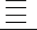 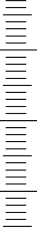 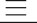 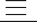 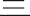 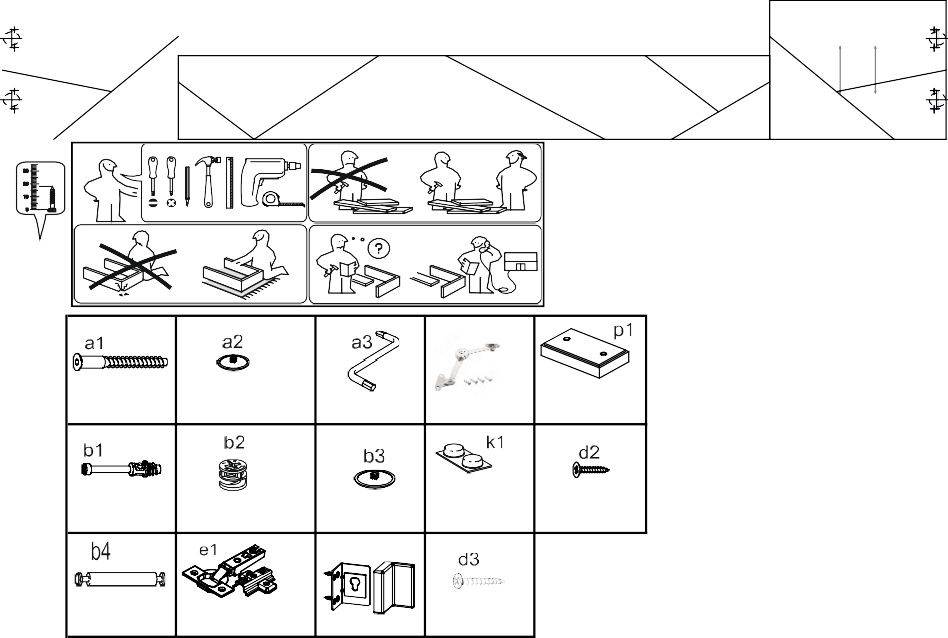 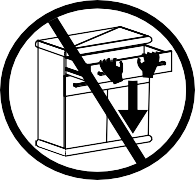 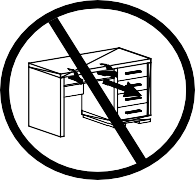 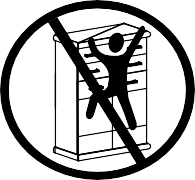 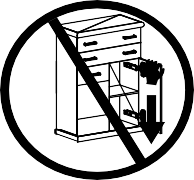 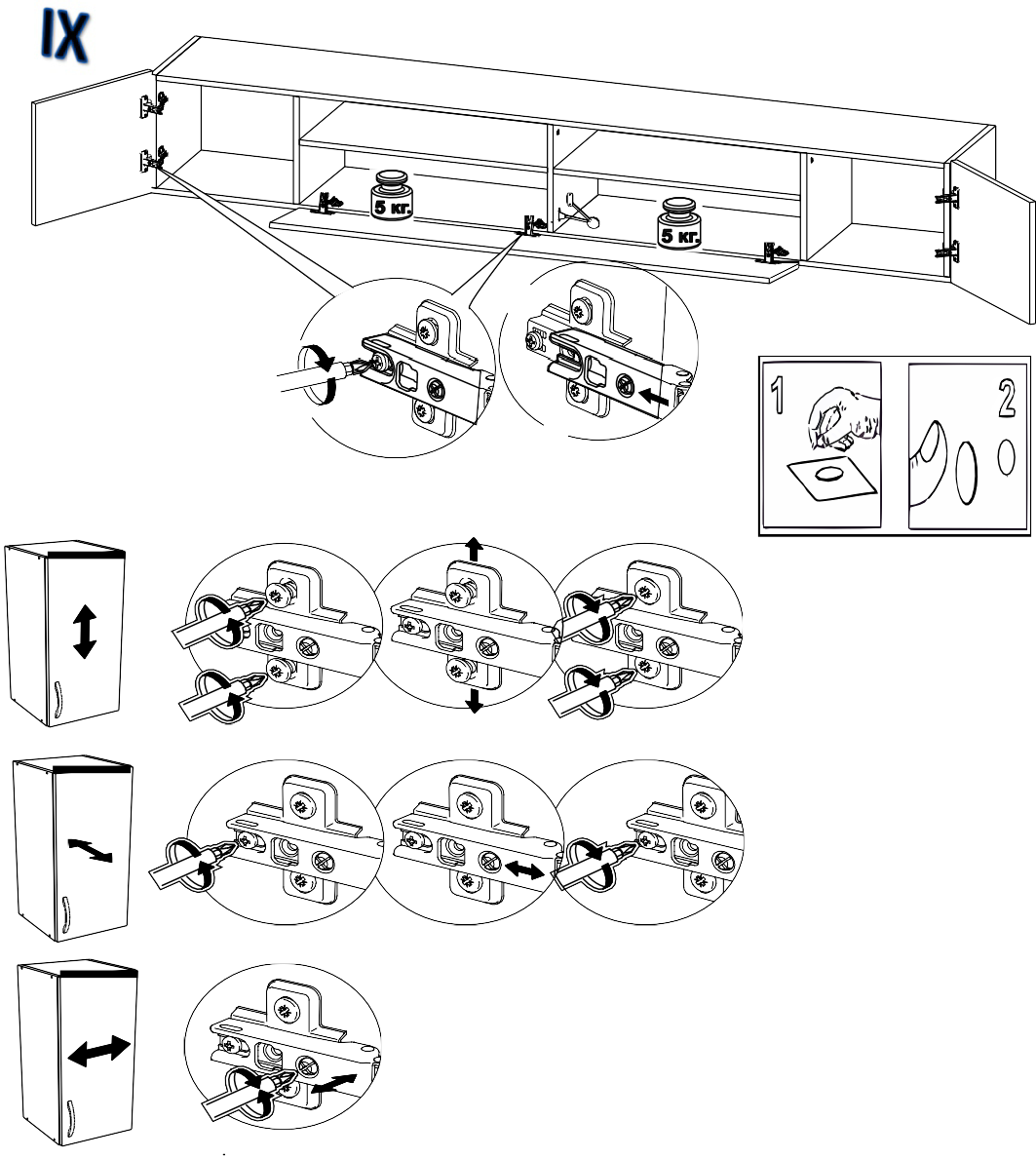 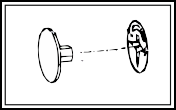 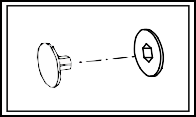 40302010    0Важно: внешний вид фурнитуры может отличаться от указанного!!!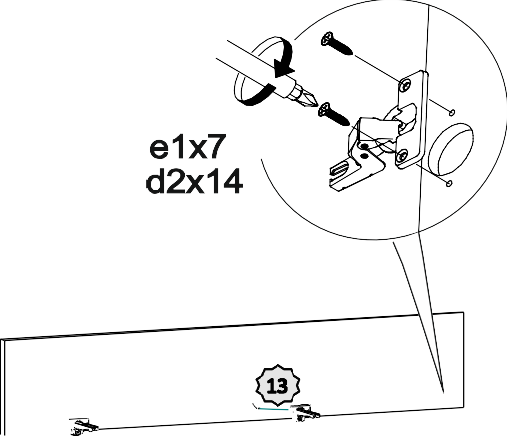 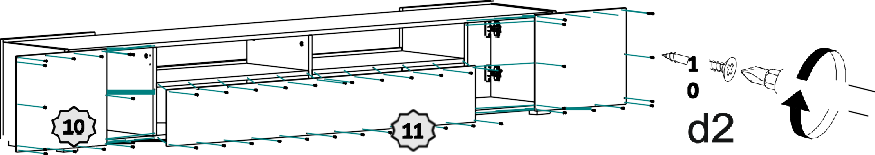 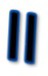 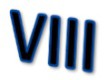 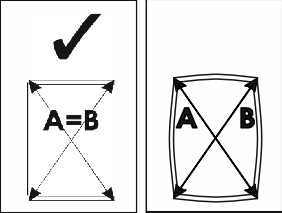 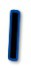 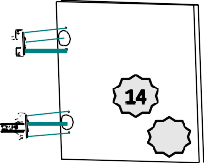 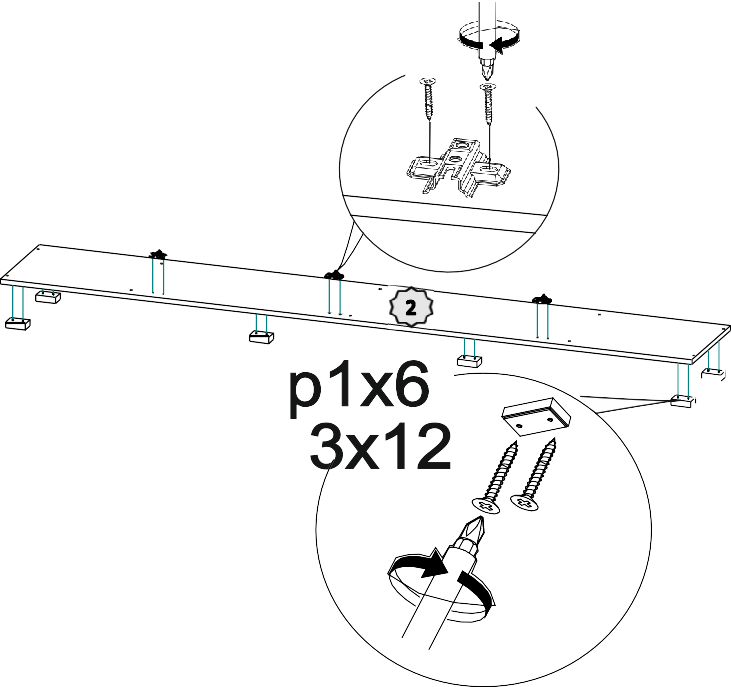 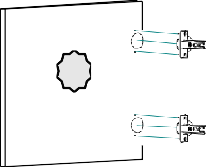 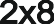 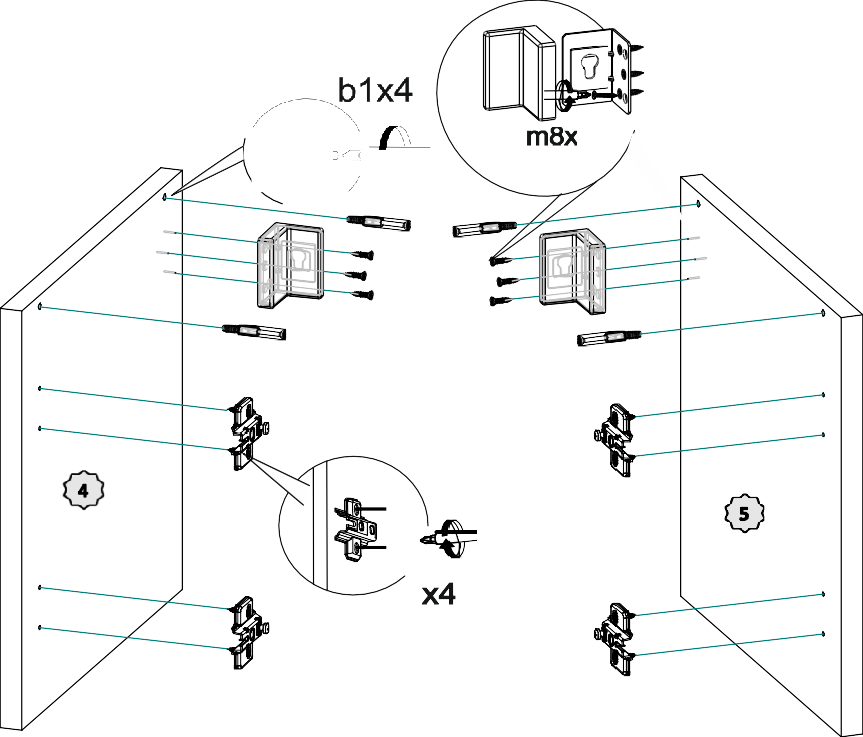 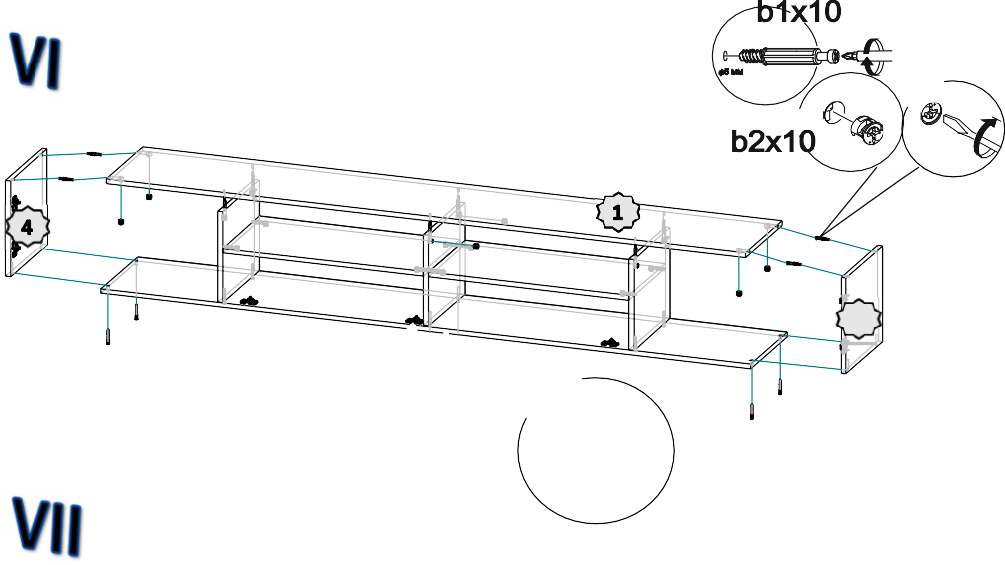 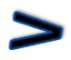 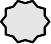 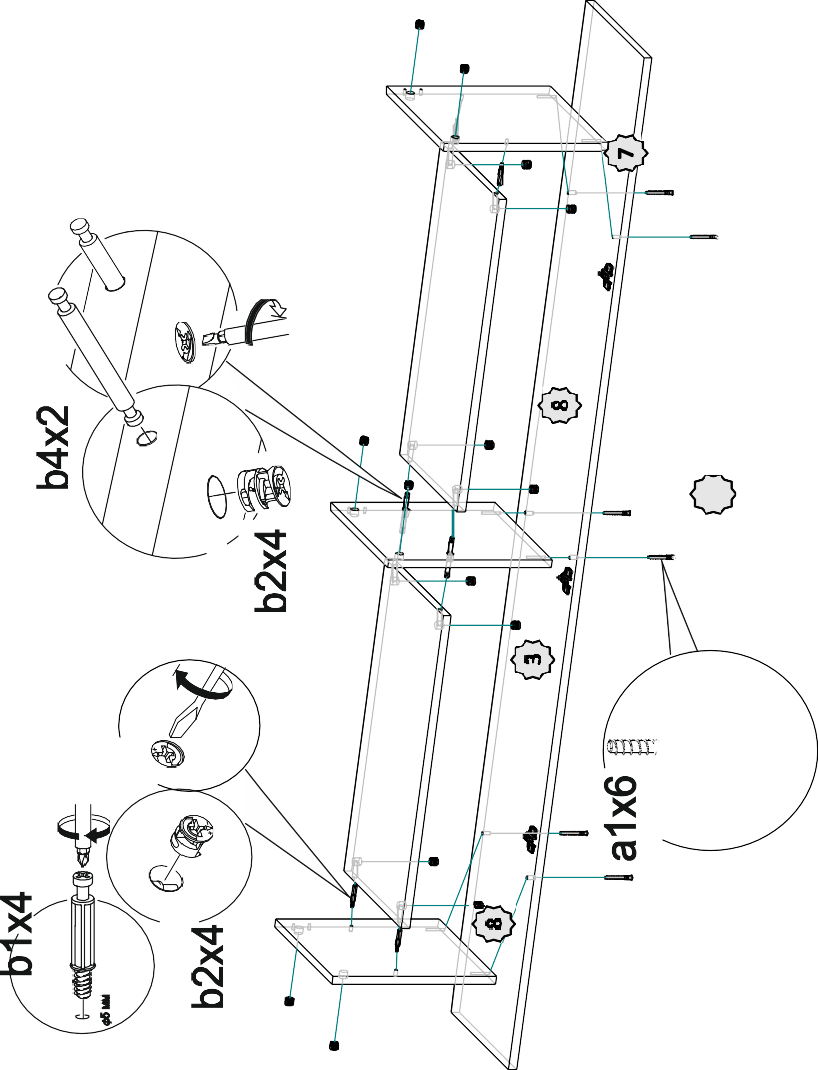 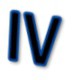 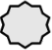 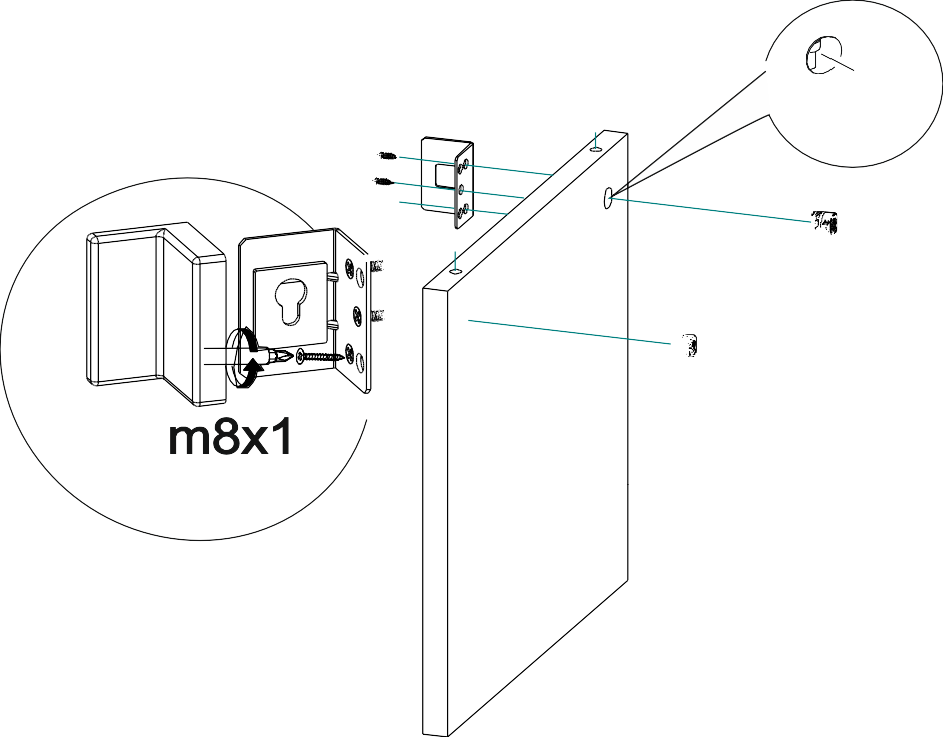 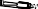 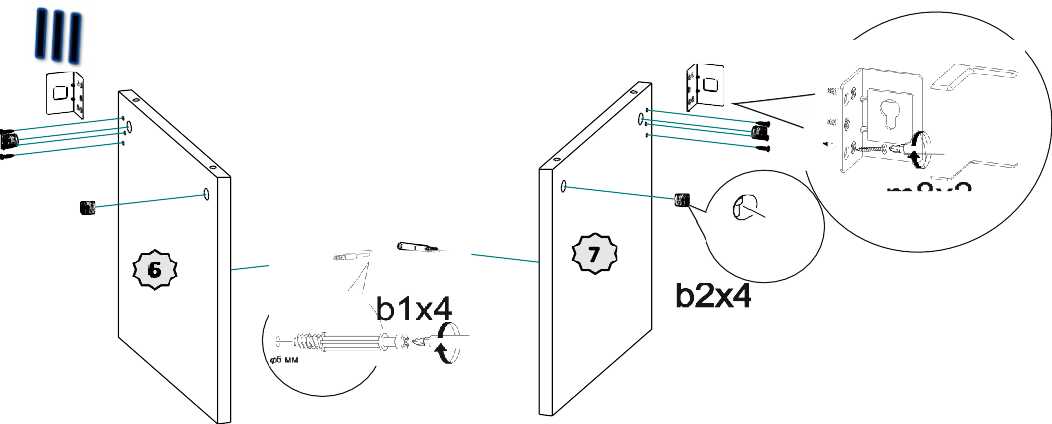 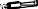 № поз.ОбозначениеНаименованиеРазмеры детали, ммРазмеры детали, ммРазмеры детали, ммКол., шт№ поз.ОбозначениеНаименованиедлинаширинатолщинаКол., шт1КН.НМ.21.57.00.51.00Крышка20963301612КН.НМ.21.58.00.02.00Стенка горизонтальная21303301613КН.НМ.21.57.00.70.00Стенка горизонтальная3203301614КН.НМ.21.57.00.71.00Стенка вертикальная3373301615КН.НМ.21.57.00.72.00Стенка вертикальная3373301616КН.НМ.21.57.00.73.00Стенка вертикальная3203301617КН.НМ.21.57.00.74.00Стенка вертикальная3203301618КН.НМ.21.57.00.58.00Стенка горизонтальная65833016210КН.НМ.21.58.00.21.00Стенка задняя ДВПО3483942,5211КН.НМ.21.58.00.22.00Стенка задняя ДВПО13372042,51Фасады для Тумбы "Прага" (фасад ЛДСП)Фасады для Тумбы "Прага" (фасад ЛДСП)Фасады для Тумбы "Прага" (фасад ЛДСП)Фасады для Тумбы "Прага" (фасад ЛДСП)Фасады для Тумбы "Прага" (фасад ЛДСП)Фасады для Тумбы "Прага" (фасад ЛДСП)Фасады для Тумбы "Прага" (фасад ЛДСП)13КН.НМ.21.58.00.13.00Дверь ЛДСП218132816114КН.НМ.21.58.00.14.00Дверь ЛДСП362396162Фасады для Тумбы "Прага" (фасад ПВХ)Фасады для Тумбы "Прага" (фасад ПВХ)Фасады для Тумбы "Прага" (фасад ПВХ)Фасады для Тумбы "Прага" (фасад ПВХ)Фасады для Тумбы "Прага" (фасад ПВХ)Фасады для Тумбы "Прага" (фасад ПВХ)Фасады для Тумбы "Прага" (фасад ПВХ)13КН.НМ.21.58.00.13.00-01Дверь ПВХ218132816114КН.НМ.21.58.00.14.00-01Дверь ПВХ362396162Фасады для Тумбы "Прага" (фасад ПВХ с фрезеровкой)Фасады для Тумбы "Прага" (фасад ПВХ с фрезеровкой)Фасады для Тумбы "Прага" (фасад ПВХ с фрезеровкой)Фасады для Тумбы "Прага" (фасад ПВХ с фрезеровкой)Фасады для Тумбы "Прага" (фасад ПВХ с фрезеровкой)Фасады для Тумбы "Прага" (фасад ПВХ с фрезеровкой)Фасады для Тумбы "Прага" (фасад ПВХ с фрезеровкой)13КН.НМ.21.58.00.23.00Дверь ПВХ с фрезерованием218132816114КН.НМ.21.58.00.24.00Дверь ПВХ с фрезерованием36239616115КН.НМ.21.58.00.25.00Дверь ПВХ с фрезерованием362396161Фасады для Тумбы "Прага" (фасад ПВХ ФР)Фасады для Тумбы "Прага" (фасад ПВХ ФР)Фасады для Тумбы "Прага" (фасад ПВХ ФР)Фасады для Тумбы "Прага" (фасад ПВХ ФР)Фасады для Тумбы "Прага" (фасад ПВХ ФР)Фасады для Тумбы "Прага" (фасад ПВХ ФР)Фасады для Тумбы "Прага" (фасад ПВХ ФР)13КН.НМ.21.58.00.26.00 - 01Дверь ПВХ ФР218132816114КН.НМ.21.58.00.27.00 - 01Дверь ПВХ ФР362396162